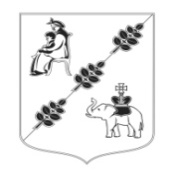 АДМИНИСТРАЦИЯ МУНИЦИПАЛЬНОГО ОБРАЗОВАНИЯКОБРИНСКОГО СЕЛЬСКОГО ПОСЕЛЕНИЯГАТЧИНСКОГО МУНИЦИПАЛЬНОГО РАЙОНАЛЕНИНГРАДСКОЙ ОБЛАСТИПОСТАНОВЛЕНИЕОт 15 ноября  2023 года                                                                                                   	         №   530Об отмене Постановления администрации Кобринского сельского поселения от 03.08.2023 года № 317 и   исключении услуг  из Реестра муниципальных услуг, оказываемых  администрацией Кобринского сельского поселенияВ целях реализации предоставления муниципальных услуг в муниципальном образовании Кобринского сельского поселения Гатчинского муниципального района Ленинградской области, в соответствии с Федеральным законом от 06.10.2003 №131-ФЗ «Об общих принципах организации местного самоуправления», Федеральным законом от 27.07.2010 №210-ФЗ «Об организации предоставления государственных и муниципальных услуг», Постановлением администрации МО Кобринского сельского поселения Гатчинского муниципального района Ленинградской области от 29.06.2011 № 84 «О Порядке разработки и утверждения административных регламентов предоставления муниципальных услуг», Постановлением администрации МО Кобринского сельского поселения Гатчинского муниципального района Ленинградской области от  18.01.2017 № 08 «О порядке формирования и ведения реестра муниципальных услуг Кобринского сельского поселения Гатчинского муниципального района Ленинградской области», Уставом муниципального образования Кобринского сельского поселения Гатчинского муниципального района Ленинградской области  ПОСТАНОВЛЯЕТ:1. Считать утратившим силу действие Постановления администрации МО Кобринского сельского поселения Гатчинского муниципального района Ленинградской области от 03.08. 2023 года № 317 «Об утверждении Административного регламента предоставления муниципальной услуги «Установление публичного сервитута в отношении земельных участков и (или) земель, расположенных на территории муниципального образования Кобринского сельского поселения Гатчинского муниципального района Ленинградской области (государственная собственность на которые не разграничена ), для их использования в целях, предусмотренных статьей 39.37 Земельного кодекса Российской Федерации».2. Исключить услугу, указанную в пункте 1 настоящего Постановления, из реестра муниципальных услуг, предоставляемых Администрацией Кобринского сельского поселения.4. Настоящее постановление вступает в силу с момента подписания и подлежит официальному опубликованию в газете «Кобринский вестник» и размещению  на официальном сайте Кобринского сельского поселения в сети Интернет.5. Контроль за исполнением настоящего постановления оставляю за собой.И.о главы администрацииКобринского сельского поселения                                                      		Н.Ю. Гришечкина -Макова	           